МИНИСТЕРСТВО НАУКИ И ВЫСШЕГО ОБРАЗОВАНИЯ 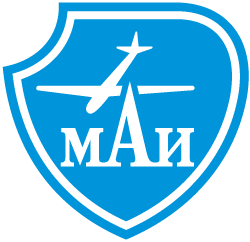 РОССИЙСКОЙ ФЕДЕРАЦИИФЕДЕРАЛЬНОЕ ГОСУДАРСТВЕННОЕ БЮДЖЕТНОЕ ОБРАЗОВАТЕЛЬНОЕ    УЧРЕЖДЕНИЕ ВЫСШЕГО ОБРАЗОВАНИЯ«МОСКОВСКИЙ АВИАЦИОННЫЙ ИНСТИТУТ (национальный исследовательский университет)»ЗАКЛЮЧЕНИЕРЕЦЕНЗЕНТАО ДИПЛОМНОЙ РАБОТЕОбучающийся_____________________________________________________________________	(фамилия, имя, отчество полностью)Институт № 4 «Радиоэлектроника, инфокоммуникации и информационная безопасность» Кафедра		      	                                Группа		                                                 	Специальность     												 Специализация 												Квалификация 	             		                      		                    				Наименование темы 		                                           	                        			Рецензент														(фамилия, имя, отчество полностью, ученая степень, ученое звание, должность и место работы)Отмеченные  достоинства:																																																																																														Отмеченные недостатки:																																																																																															Заключение:																																																																																			 _____   ___________ 20    г.                     	    	Рецензент ________________________________			           (подпись)